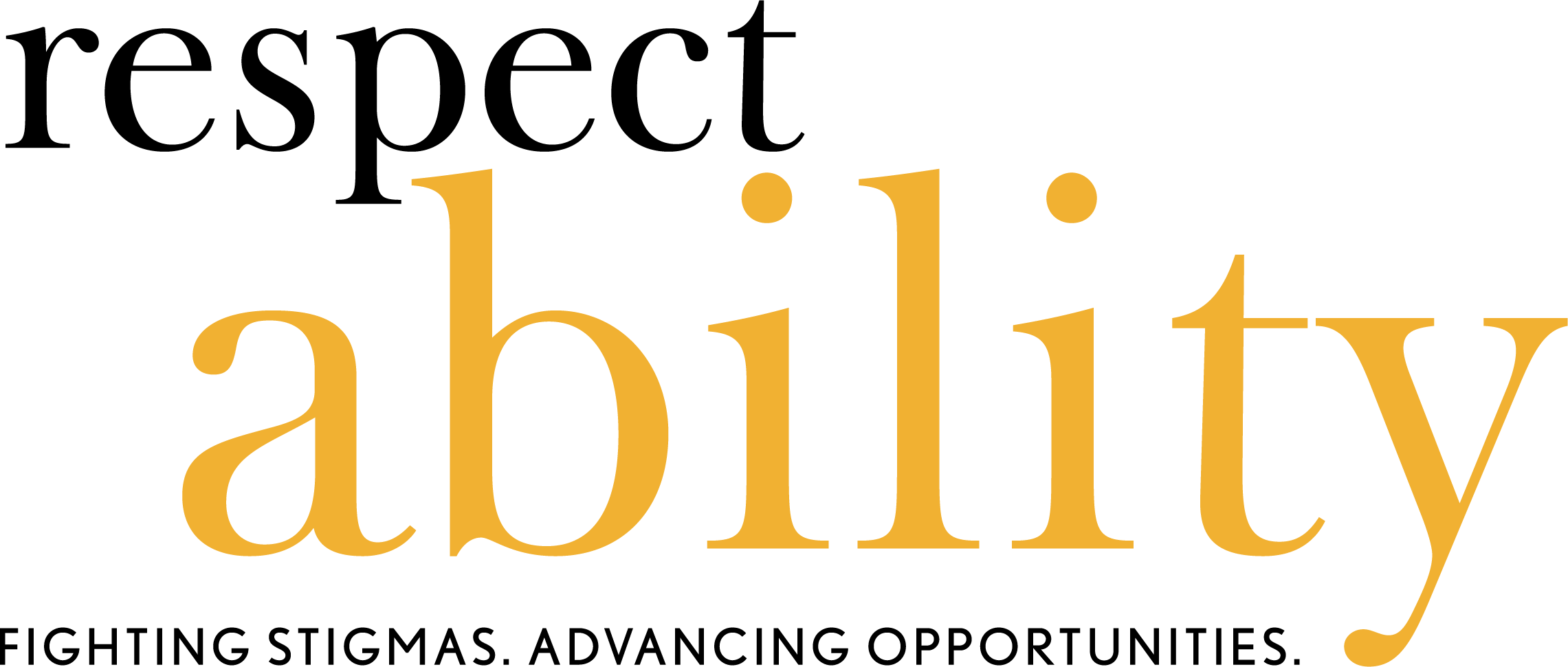 Inclusive Congregations GuideTable of ContentsTable of Contents	iiiIntroduction	1The Americans with Disabilities Act (ADA) in Faith Communities	3Diversity, Equity, Inclusion, Access = Belonging	4Before Events and Services	6Information Packet	6Creating and Sending Events and Services Information	6Accommodation Statements	7Accessible Prayer Materials	8Neurodivergent Access	8General Accessibility Guidelines	10Live Captioning	10ASL Interpreters	10Funding CART, ASR, and ASL	11Online Accessibility (Zoom/Live Streaming) and Hybrid Services	12“Please Rise” Alternatives	12In-Person Events and Services	13Guidelines for In-Person Public Gatherings	13Safety for People with Low-Immune System Functions	13Neurodivergent Considerations	14Fragrance and Scent-Free Environments	14Accessible Parking	15Transportation	15Greeters and Ushers	15Seat Locations	16Tips for Improving the Accessibility of Your Community	16Service Animals	17Childcare During Services – Accommodations	17Outside The Sanctuary	18Accessible Meals	18Meals and Events Held at Members’ Homes	18Virtual Events and Services	20Immediately Prior to the Event	20Accommodations and Materials Available for Virtual Gatherings	20Electronic Device Availability	20Pre-Recording	21About The Authors	22IntroductionDear Friends,We are excited to share our new Accessible Congregations Guide! I hope your faith community will use this new guide to identify practical ways to encourage people with disabilities and those who love them to actively participate in all services, programs, and events. People with disabilities and mental health conditions and those who love them want to belong—like anyone else. RespectAbility has been at the forefront of Jewish disability inclusion for nearly ten years. In 2022 I joined RespectAbility as the first ever Senior Director of Faith Inclusion and Belonging to lead our expansion to multi-faith disability inclusion. With the support of our Board of Directors and our generous donors, we established the Faith Inclusion and Belonging department. I have been part of the growing faith community disability inclusion world for over 20 years. During that time, I have been active in many interfaith organizations. There are so many amazing organizations that embrace the importance of inclusion, providing webinars, toolkits, and other resources within a denomination or religious tradition. Our goal is to share what others are doing and work together to elevate the voices of people with disabilities in multi faiths. RespectAbility is a partner and collaborator. By coming together, we challenge stereotypes and fight stigmas to ensure that people with disabilities are seen, valued, respected, loved, and involved in their faith community as they wish. This verse in Isaiah 56:7 illuminates why belonging and inclusion lead to a community for all people. “I will bring them to My sacred mount
And let them rejoice in My house of prayer.
Their burnt offerings and sacrifices
Shall be welcome on My altar;
For My House shall be called
A house of prayer for all peoples.”Together, we can create spaces where people belong. The Inclusive Congregation Guide will help you do that!Warmest regards, Shelly Christensen, MA FAAIDD Senior Director of Faith Inclusion and BelongingRespectAbilityShellyC@RespectAbility.orgwww.RespectAbility.orgThe Americans with Disabilities Act (ADA) in Faith CommunitiesAnd what does the LORD require of you? To act justly and to love mercy and to walk humbly with your God. Micah 6:8Thirty-two years ago on July 26, 1990, the Americans with Disabilities Act (ADA) was signed into law by President George H.W. Bush. The ADA is a comprehensive federal civil-rights statute protecting the rights of people with disabilities, entitling over 56 million Americans with disabilities to equal opportunities as full citizens of the United States. The ADA is landmark legislation for many people who, prior to its passage years ago, couldn’t even cross the street using a wheelchair, use the restroom in public buildings or ride public transportation.Religious institutions are generally exempt from the ADA. They are covered by Title I employment regulations in the case of organizations with 15 or more employees. According to the Collaborative on Faith and Disabilities (faithanddisability.org), 84% of people with disabilities say their faith is important to them, but only 45% of people with severe disabilities attend a place of worship at least monthly. Only ten percent of faith communities do congregation-wide disability awareness. Thirty-two percent of parents changed their place of worship because their child was not included or welcomed.The ADA can serve as a moral mandate for faith communities to draw upon. The regulations offer specific guidance on how to improve access to buildings and grounds as well as how to make programs and employment accessible to people with disabilities. It does not stand alone as a moral mandate. Biblical texts can provide another kind of guidance, one that opens hearts as well as minds, causing us to question attitudes and beliefs about how people with disabilities are regarded, treated, and valued.Diversity, Equity, Inclusion, Access = BelongingCreating a community of belonging is an intentional endeavor.Understanding the terms that comprise DEIA=B provides a solid framework for faith communities. Diversity encompasses all the ways in which people of the same faith and belief system can differ, including but not limited to race, gender identity, sexual orientation, age, socioeconomic status, disability, mental health, or national origin.Diversity is more than just acknowledging and/or tolerating difference. It’s a set of conscious practices that seek to understand and appreciate the interdependence of humanity, cultures, and the natural environment.Equity ensures everyone has support and access to the resources they need to flourish, identifying and eliminating barriers that have prevented the full participation of communities most impacted by systemic oppression.Improving equity involves increasing justice and fairness within the procedures and processes of institutions and systems, as well as in the distribution of resources. Tackling equity issues requires an understanding of the root causes of outcome disparities within our society and institutions.Equity differs from equality. Equality refers to treating everyone the same but does not necessarily lead to equitable outcomes because diverse communities have diverse needs and have faced varying obstacles and inequities.Inclusion requires that people of all backgrounds, identities, abilities, perspectives, and beliefs have an equal opportunity to belong, achieve, and contribute to their communities. An inclusive institution promotes and sustains a sense of belonging; wherein all people are respected for their inherent worth, dignity, talents, beliefs, backgrounds, and ways of living.Accessibility is the design, construction, development and maintenance of facilities, information and communication technology, programs, and services so all people, including people with disabilities, can fully and independently engage with them.                                                                                                                                                                                                                          Belonging is a human need. When we belong, we are seen for the whole of who we are. We are contributors to the community, not recipients of others’ intentions. We are known, valued, respected, and supported. A community of belonging is the most important outcome we can achieve. Before Events and ServicesInformation PacketSchedule of Events and Services Checklist: Provide a Schedule of Events and Services checklist, and how they will be offered (in-person location and/or online). Include start and end times so virtual congregants can plan ahead, get logged on if accessing virtually, and have everything they need readily available. People who use transportation services need to arrange rides if attending in-person.Inform people that your organization has a limited number of tablets and/or laptops that can be checked out.  Creating and Sending Events and Services InformationEvent and services information is often sent via email or e-newsletter. When creating and sending digital materials, here are some accessibility protocols to keep in mind:When using graphics, include alternate text (also known as alt text or image descriptions) to ensure accessibility for blind and low-vision people using screen readers.Alternate Text describes the purpose of the graphic, not just the appearance. For example, write “a bar graph comparing ticket sales in movie theaters across the United States over the past decade.” Do not say “a graph,” as that does not convey the purpose of the graph.Do not say “Image of.” Screen reader software will identify the image as an image before reading the alternative text, so writing “image of” is redundant. Mention specific colors if they are pivotal to understanding the image/graphic.Share the emotions that the image is trying to evoke. Say “a funny picture of a man fishing” versus “a man fishing,” for example.Transcribe text if the image/graphic includes copy that is central to its meaning. Keep alternative text as concise as possible while including all necessary information. Some screen readers cut off alternative text after a certain number of characters. As a result, if a graphic contains more than a few sentences of text, it is best to find another way to share that text.Include a plain text version without graphics.Avoid e-invite systems, like Eventbrite, that are not screen-reader-accessible. Clearly state what accommodations will be available at your services: ASL interpreters, captioning, Braille prayer materials, location of parking and ramps, accessible entrances to the building, and locations of accessible restrooms, etc. Many people with disabilities will not attend services if it is unclear that their accessibility needs will be met. Stating accommodations upfront serves to illustrate that your services are inclusive.  Provide the name and contact information of the staff member in charge of disability accommodations (see Accommodations Statements).  For easy reading and legibility, choose 14pt or larger sans-serif typefaces in black text on a white background. The typeface used in this guide is Lato.For more detailed information and guidance, watch RespectAbility’s training: How to Ensure a Welcoming Lexicon, Accessible Websites and Social Media, and Inclusive Photos (https://bit.ly/lex-icon).Accommodation StatementsAccommodation statements belong in all written and electronic communications, including emails, the homepage of your website, and announcements for all programs and events. These statements invite individuals to tell you what they need to participate. Always include contact information and a due date by which requests should be made.Sample Language“If you require a disability accommodation in order to participate in [the meeting/services/event, etc.], please contact [name of individual responsible for taking requests, if applicable] at [phone and email] by [due date to make the request.]”“We welcome and support children, teens, and adults with disabilities and mental health conditions, as well as their families and caregivers. We make every effort to ensure our programs, equipment, and facilities are accessible. Please phone or email us if you have any questions or would like to request a disability accommodation.”Additional language may be added to state that requests for accommodations made after the advertised date will be honored only to the extent feasible.Accessible Prayer MaterialsProvide digital service materials in advance. Attach digital documents in advance to allow blind or low-vision people to familiarize themselves with the material prior to events and services. Access to digital materials beforehand can help neurodivergent people prepare for the service itself, easing anxiety and helping with focus.   Have large print and Braille materials available.Braille prayer materials are often difficult to obtain and typically must be requested by blind or low-vision persons themselves. Offer support for members of your community who face these barriers and remind them that they are a valued member of your community. Some people may not be able to turn the pages. Attach sticky tabs to every page you will be using to make it easy for individuals to turn pages.Both Microsoft Word and PowerPoint provide accessibility assessments of materials. More information can be found here: bit.ly/microsoft-accessibility.Neurodivergent AccessUp to 15% of the US population is neurodivergent (also referred to as “neurodiverse”). Neurodivergent (ND) conditions include Learning Disabilities, Attention Deficit Hyperactivity Disorder, Autism, Down Syndrome, Obsessive Compulsive Disorder, Developmental speech disorders, Dyslexia, Dysgraphia, Dyspraxia, Dyscalculia, Dysnomia, Intellectual disability, and Tourette syndrome. Here are some things to keep in mind:In your digital invites, provide a document that lists the order of each part of the service so that neurodiverse people can prepare ahead. Provide a plain-text version of the e-invite. Overstimulating materials can be distracting, distressing, and may cause seizures.List an option on your e-invite materials for low-sensory experiences, such as live streaming rather than attending the in-person service or having a low-sensory space (sensory rooms) within the building. Make sure ushers know where the sensory rooms are located. Be sure to announce the availability and location from the pulpit. If physical invitations are used, avoid glitter and scented stationery. General Accessibility GuidelinesLive CaptioningThe gold standard of captioning is Communication Access Realtime Translation, or CART, wherein a live transcriber types what is spoken in real-time. This can be used on any platform. Zoom is screen-reader-accessible, but screen sharing on Zoom is not. RespectAbility events always include CART, even when virtual. This involves utilizing a third-party closed-captioning service. Many companies provide this relatively inexpensive service. There are also in-person CART transcribers.Automated Speech Recognition captioning services are another option, though not as effective for individuals relying on captioning in order to participate. Zoom, Facebook Live, and YouTube are examples of streaming platforms that allow automated captioning. To learn more about what each platform accommodates, please view this chart compiled by Connect-Hear.com (https://bit.ly/connect-hear).CART, Automated Speech Recognition, and non-embedded captions can be useful for people who are D/deaf/Hard of Hearing, those with learning disabilities, and people whose first language is not English.ASL InterpretersAmerican Sign Language (ASL) is not a one-to-one visual depiction of English; rather, it is grammatically distinctive from spoken and written English. ASL is a native language to many, and, therefore, may be preferred above captioning. This may be especially true during interactive discussions, or during events involving complex subject matter, technical terms, and industry-specific terminology, for which captioning would not be suitable. When using Zoom, ASL interpreters will need log-in information and a link or invitation to the room. Share names of speakers and any PowerPoint presentations ahead of time so the interpreters can become familiar with the materials.It is important to spotlight ASL interpreters (bit.ly/spotlight-interpreters) and no one else on screen so viewers can watch the interpreter’s window. Ensure that the meeting or event is set to gallery view. When screen sharing, ensure the video is set to side-by-side view; otherwise, participants will only see the screen shared and the person speaking, but not the ASL interpreter.Hire your sign language interpreter as early as possible. Two weeks before the event is recommended. Confirm that the sign language interpreter is certified and experienced, and let the interpreter know if the event will be shared publicly. Interpreting a live event is labor-intensive and tiring, and it is an industry standard to hire a minimum of two interpreters for any event longer than an hour.Save front-row seats for both ASL interpreters and people needing translation. Make sure the interpreter is well-lit and visible.Funding CART, ASR, and ASLA modest financial investment is involved in providing accessibility services. The cost can range from $80-$125 per hour for captioning and $160-$200 per hour for a team of two ASL interpreters. All things considered, this is a relatively small amount of money, and it will enable the full inclusion and participation of many more congregants.Discuss funding for CART, ASL interpretation, and Automated Screen Recognition with your community’s governance leadership. At the heart of this discussion is a commitment to finding ways for disabled people to belong. Professional and lay leadership need to decide whether inclusion of disabled people is something they value and may choose to speak to a few key donors willing to make a gift, knowing it will allow others access to community life.Some faith communities may be unable to afford these accommodations. If this is the case, aid congregants in finding other houses of worship better equipped to provide full accessibility.Make accessibility a line item in your budget or part of your fundraising goals for the new fiscal year. This will help remove some cost barriers.For those communities that have committed to investing in accessibility, it is vital to make it known so those who need accessibility can find a welcoming and inclusive place to pray. Share it with your colleagues; include accessibility information on your website and social media. Reach out to your local overarching organization.Online Accessibility (Zoom/Live Streaming) and Hybrid ServicesHolding hybrid services, in which there are both in-person and live streaming/Zoom options, allows for maximum participation and inclusion. When planning hybrid events and services, think of the in-person and virtual as two different events, ensuring maximum accessibility in each.   “Please Rise” AlternativesWhen certain prayers are recited during a service, congregants are invited to stand. Some congregants may not be able to. There are variations on “stand” language, such as instructions to “please rise if (as) you are able” or “please rise in body or in spirit.” These are accepted alternatives.  Your congregation can create language that is respectful and inclusive of all.In-Person Events and ServicesGuidelines for In-Person Public GatheringsWe have now been living with the COVID-19 pandemic since 2020. While the rest of the world seems to have moved on, disabled people remain vulnerable. It is of utmost importance to protect people with disabilities by maintaining Covid-safe practices during your events and services. The U.S. Center for Disease Control’s most recent guidelines do not consider the individuals most vulnerable to the Covid-19 virus. To learn more about the perspective of disabled and chronically ill people with lived experience, please view this video: (bit.ly/covid-and-disability).For more information, please visit The People’s CDC (peoplescdc.org)Safety for People with Low-Immune System FunctionsRequire maskingMasking of ALL in-person participants with KN95 and above quality masks significantly lowers the chance of a person with low-immune system function--and for whom vaccines may not be effective--contracting the COVID-19 virus and dying or becoming severely impaired by Long Covid. Requiring masks, especially indoors, creates a safer environment for those most at risk. Be sure to provide KN95 masks. Masking is loving your neighbor, and is one of the best ways to protect people with the following conditions (this list is not exhaustive): Diabetes, Cerebral Palsy, Asthma, Kidney failure, Heart conditions, Lung disease, Cancer, Liver disease, Developmental disabilities, Learning disabilities, HIV, Spinal cord injuries, Depression, ObesityRequire proof of vaccinationVaccinations significantly lower the risk of a deadly COVID-19 infection and protect those around us. Consider requiring proof of vaccination, or, alternately, negative test results for unvaccinated people.Require testingHave congregants arrive 20-30 minutes early to allow time for rapid testing and results.Ventilation and adequate physical distancingChoose service spaces that are large enough to accommodate adequate physical distancing. Make sure the space has adequate ventilation, such as air filtration, fans, open doors, and windows to allow cross breeze.Include outdoor optionsDepending on your geographic location, create a viewing and gathering space outdoors, where the virus is less likely to spread. Be sure to include people who choose to participate outdoors as much as possible. Publicly share what safety measures you are takingAmplify your safety measures by sharing them with all attendees, and in all email communications.Neurodivergent ConsiderationsNeurodivergent people experience and interact with the world around them in a variety of ways. There isn't a right or wrong way of thinking, learning, and behaving. Autism, Attention Deficit Hyperactivity Disorder (ADHD), developmental speech disorders, dyslexia, dysgraphia, dyspraxia, dyscalculia, dysnomia, intellectual disability and Tourette syndrome are considered neurodivergent. Accessibility supports may vary widely. When a neurodivergent congregant requests accommodations, have a conversation with them to understand how to support their participation in services and events.Many neurodiverse people are extra sensitive to external stimuli. Excessive sensory input can be overwhelming and exhausting. Overstimulation can occur when the senses take in more information than the brain can process. Provide support by offering a low stimuli “quiet room.” The space should have a low-volume, captioned livestream of the service.Fragrance and Scent-Free EnvironmentsEnsure a low-scent or scent-free environment in consideration of those with allergies, migraines, MCAS (mast cell activation syndrome), and MCS (multiple chemical sensitivities). This includes asking congregants to forgo wearing perfume, lotions, and other fragrances. Scents can severely affect a person’s health, causing headaches, upper respiratory symptoms, shortness of breath, and difficulty with concentration. People with allergies and asthma report that certain odors, even in small amounts, can cause asthma symptoms. While your impulse may be to create a “scent-free zone” in your sanctuary, this does not work for a number of reasons, and is akin to making a “no-smoking section” on an airplane. Scents carry, and the practice segregates those with sensitivities, diminishing inclusion and belonging.Cleaning supplies used in public spaces should be scent-free. Have an open dialogue about this to ensure everyone feels heard and included.  Accessible ParkingAccessible parking spots must be designated by signage and blue stripes. Vehicles that don’t have an accessible placard or designated license plates must never be permitted to park in accessible spots or on the adjacent diagonal stripes. This includes motorcycles, bicycles, and golf carts. TransportationFor many people with disabilities, transportation access is a huge barrier in attending services and programs. Your city may lack safe, accessible public transportation, and transportation provided by the members of your community is a way of ensuring access, safety, and trust for those with disabilities. If possible, provide a wheelchair-accessible shuttle for pick-ups and drop-offs. Organize carpools among laypeople with wheelchair-accessible vans. Consider providing vouchers for the local paratransit system to people who are eligible for this service. Greeters and UshersGreeters and ushers are often the first contact people have at a service. Appropriate training is imperative to ensure an inclusive and welcoming environment. Educate all greeters and ushers on accessibility protocols, including accessible seating for wheelchair users, emergency exits, locations of accessible restrooms, and quiet spaces outside of the sanctuary. Make certain your ushers and greeters use welcoming, respectful, inclusive language. Phrases like “differently abled” and “handicapped” are inappropriate. “Disabled” is not a bad word! Do not force assistance upon someone. Gently offer, but if someone declines help, avoid asking “Are you sure?”Do not allow ushers to remove personal durable medical equipment--such as wheelchairs, crutches, walkers, or canes--away from the user. These mobility devices are bodily extensions crucial to a disabled person’s wellbeing and movement, especially in the event of an emergency.Make sure exits are clearly marked in case of emergency. Ushers should know all exit locations because they will assist people to find the closest exits. An evacuation plan is crucial. Clergy, ushers, and others on staff must be aware of the procedures should an evacuation be necessary. Seat LocationsMany congregants who are wheelchair users prefer to sit with family and friends, just like anyone else. Too often they are placed in the “wheelchair section,” a location at the front of the sanctuary or in the back. Do all you can to seat people where they want to be seated. Avoid putting wheelchair users in the center and side aisles. This is unsafe and can be very uncomfortable. Tips for Improving the Accessibility of Your CommunityA number of companies rent and install temporary small ramps for sanctuary access. While not a permanent solution, it’s important to include access requirements in your budget. Make sure elevators are in working order and available for use. Include the location of elevators in service handouts and announcements.Pathways should be free from obstructions with wide doorways and wide aisles to accommodate those who use wheelchairs, walkers, canes, crutches, and scooters as ambulatory devices.  Make sure floors are clean and dry, as water, leaves, dust, and paper make surfaces slippery and unsafe. Make sure there are spaces for wheelchair users to sit and participate in the service. This may include pew cuts or spaces between chairs designated for wheelchairs users.Accessible restrooms are a must. Everyone should be able to use the restroom! Gender-neutral restrooms should also be accessible.Install ramps to the pulpit. Invite all people to access the pulpit using the ramp.  If a ramp isn’t available, move podiums, altars, and tables to the floor level. An architect table is a low-cost way to ensure access for readers and service participants who use mobility devices. Service AnimalsA service animal is usually a dog that is specifically trained to do work or perform tasks for a person with a disability. Service animals perform some of the things that the individual with a disability cannot perform for themselves. The most familiar type of service animal is a guide dog who may assist a blind person. Service animals are trained to assist people with other kinds of disabilities in their day-to-day activities as well. A working service animal wears an identifying vest or collar. They are not pets and petting or feeding can distract them from their job of supporting the person for whom they work.A service animal makes it possible for someone with a disability to participate in services and other opportunities available in your congregation. The care or supervision of a service animal is solely the responsibility of their owner. You are not required to provide care, food, or a special location for the animal. Do not pet or interact with service animals while they are working or without the owner’s permission.Consider signage such as, “No pets allowed. Service animals are welcome.”Childcare During Services – AccommodationsMany congregations provide childcare while parents attend services. Registration forms for childcare must ask parents to include information that will create a positive experience for all children. You might include:What will help your child manage separation?What are your child’s favorite playtime activities?Does your child like to play independently or with other children?If your child has allergies, what should we avoid?Are there foods and/or beverages to avoid for snacks? Share this information with childcare staff. Adult staff should be familiar with working with children with disabilities. If a child has accommodation needs that can’t be provided, let the parents know as soon as possible. They may be able to provide needed supports or plan for other options. There are likely times you will not be able to honor all requests.  Be honest with parents about what you can and cannot do.Outside The SanctuaryIf you are holding an outdoor service, you must consider safe access for people who use wheelchairs, walkers, scooters, canes, crutches, and other mobility devices, as well as those with balance concerns, blind people, and those with low-vision. Hold services at a location where people can park and stay in their vehicles while the clergy lead services on behalf of the congregation. Stream services on Zoom or your preferred platform so people can have access.  Outdoor space should be adjacent or close to accessible parking. The ground must be level. Avoid “divots,” hills, uneven grassy areas, bumps, gravel, dirt paths, sand, sudden drop-offs, or any other obstacles.Cover seating areas to protect people from the sun.  Provide drinking water, disposable cups, and a wastebasket. Accessible MealsUse folding chairs at events that include food so wheelchair users can sit at a table they choose. Maintain uncluttered and wide space between tables and other seating. Plan meals with consideration of food allergies. Prepare gluten-free, tree nut, dairy and eggless options. It is a good practice to place these foods away from foods that can cause an allergic reaction as some people may react to airborne particles. Provide large print and Braille versions of the blessings. Have someone available to accompany people who need assistance filling their plate in buffet lines and bring them to tables.Meals and Events Held at Members’ HomesMany houses are inaccessible to those who use mobility devices. If holding a service or event at a member’s house, consider the following:Rent a ramp to allow access to homes with stairs.Ensure elevator access to apartments. Doorways should be wide enough to allow wheelchair access.Paths to and from the house, as well as outdoor areas, should be paved.Ensure ample parking close to the location. If possible, allow disabled guests to park in the driveway or garage. Ensure access to the bathroom.Ensure adequate room in bathrooms to allow wheelchair movement and should have grab bars installed. Soap dispensers, towels, and faucets should be in reach from a sitting position.Ensure adequate room in hallways and around seating to allow movement of those with ambulatory devices.Pets like dogs, cats, and rabbits can cause severe allergies and should be stored away from guests.If none of these are feasible, choose another location, like a nearby park or community center.Virtual Events and ServicesImmediately Prior to the EventAdvance preparation will help ensure smooth participation for people who are streaming. Clergy, speakers, or presenters should log in before the start time of the event to test audio, visibility, and to see if the virtual background is causing blurring or fading out.Accommodations and Materials Available for Virtual GatheringsLarge print materials can be made available online. Post the link in the chat. Offer hard copies of these materials or make computer document versions available ahead of services.Make ASL interpreters available (both online and in-person).Make on-screen captioning available (CART, which is live, is preferred over automated services).Ask congregation members to donate working laptops and tablets for community members who don’t have them. Make sure devices are updated with the correct meeting platform and set up with an internet connection. Some people will need training on using electronic devices. Make sure Zoom or the streaming platform you are using is easy to access.   Offer pre-paid Wi-Fi hotspots for people who do not have internet access. Electronic Device AvailabilityArrange volunteers to drop off the devices at peoples’ homes or have individuals or family members arrange a pick-up time in an accessible location.   Ask the recipients how to drop off the devices to a secure location. Congregate living facilities, including nursing homes, assisted living, group homes, and senior residences, may not allow visitors. Sample Text:    “A limited number of computers or tablets are available to borrow. If you do not have your own equipment, please contact us. These will be available on a first-come first-served basis.”I would like to borrow:_ Tablet _ Laptop _ Either one _ I would like someone to help me use the equipment _ I have Wi-Fi_ I need Wi-FiPre-RecordingIf you are concerned about technical issues with a live stream, consider pre-recording parts of the services and events. If you do this, save the recording to YouTube. YouTube auto captioning is the bare minimum as it is often inaccurate. You’ll need to check the captioning and manually correct it before posting or streaming. RespectAbility edits captions of all YouTube videos we upload, regardless of the speaker. The process is quite simple, and instructions can be found at bit.ly/correcting-captions. YouTube captions take a day or two to process.  Users will have to click on the CC box once they have opened the video in order to access the captions. Include instructions for how to do this when you list the YouTube link in communications.About The AuthorsShelly Christensen (she/her), MA FAAIDD, is a published author, speaker and consultant who joined RespectAbility in April 2022, to lead the Faith Inclusion and Belonging department. Shely is the author of From Longing to Belonging: A Practical Guide to Including People with Disabilities and Mental Health Conditions in Your Faith community. She is the 2021 recipient of the Reimaging Spirituality and Leadership Award from the American Association on Intellectual and Developmental Disabilities Religion and Spirituality and is on the Core Council of the Institute on Theology and Disability. Shelly is also the co-founder of Jewish Disability Awareness, Acceptance, and Inclusion Month (JDAIM), which is now a program of RespectAbility. Shelly identifies as neurodivergent. Leah Ilana Craig (she/they) is a Jewish Development Apprentice in RespectAbility’s National Leadership Program and a speaker in the Disability Training and Speakers Bureau. As an autistic individual with POTS Syndrome, a disability that often requires the use of a wheelchair due to fainting, tachycardia, and fatigue, the work of RespectAbility is something that is very near and dear to Leah’s heart. Leah is a frequent contributor to the Faith Inclusion and Belonging newsletter.McKenzie Stribich (she/they) is a Faith Inclusion and Belonging Apprentice in RespectAbility’s National Leadership Program and a frequent contributor to the Faith Inclusion and Belonging newsletter. McKenzie is cis, queer/gay, neurodivergent, and physically disabled, and walks with forearm crutches. She holds a BFA in photography from California State University, Long Beach and is a freelance technical writer. McKenzie is a leader in her faith community’s DEIA=B initiative.Faith Inclusion and Belonging is one of the four pillars of RespectAbility’s work. We are the only disability non-profit organization to focus on the intersectionality of faith and disability inclusion and belonging. Please visit our website to learn more about our mission, as well as our work in Faith Inclusion and Belonging, Entertainment and News Media, Leadership, and Policy and Employment. 